Рекомендации психолога выпускнику, сдающему ЕГЭ:Ты не можешь изменить реальность, но можешь изменить свое отношение к ней.ЕГЭ – это важный этап в твоей жизни, но не последний!Главное перед экзаменом – выспаться!Не стоит принимать перед экзаменом сильнодействующие успокоительные средства.Если у тебя есть маленький талисманчик, возьми его с собой. Он тебе поможет.Во время экзамена не воспринимай возникшее волнение как катастрофу. Просто пережди первую растерянность. ПОМНИ О ПОЛЕЗНОМ И ВКУСНОМ МЕНЮ:ОРЕХИ - укрепляют нервную систему, стимулируют деятельность мозга.МОРКОВЬ -  облегчает заучивание наизусть.ЛИМОН – освежает мысли и облегчает восприятие информации.КАПУСТА – снимает нервозностьАНАНАС – для удержания в память большого объёма текста.АВОКАДО – источник энергии для кратковременной памяти.КРЕВЕТКИ - не дадут вниманию ослабнуть.РЕПЧАТЫЙ ЛУК - помогает при переутомлении или психологической усталости.ЧЕРНИКА – способствует кровообращению мозга.Уважаемые выпускники!            И вот настал ответственный этап в Вашей жизни – сдача итоговых выпускных экзаменов в форме и по материалам ЕГЭ. Помните про секреты саморегуляции и расслабления! Желаю справиться с лишней тревожностью и мобилизовать все ресурсы для решения поставленной задачи – успешной сдачи ЕГЭ!Психологическую помощь и поддержку Вы можете получить, обратившись по телефону:240-01-72В добрый путь!Желаю успеха!Нина Владимировна Полякова, педагог-психолог МОУ СОШ №49МУНИЦИПАЛЬНОЕ ОБЩЕОБРАЗОВАТЕЛЬНОЕ БЮДЖЕТНОЕ УЧРЕЖДЕНИЕ СРЕДНЯЯ ОБЩЕОБРАЗОВАТЕЛЬНАЯ ШКОЛА №49 Г.СОЧИ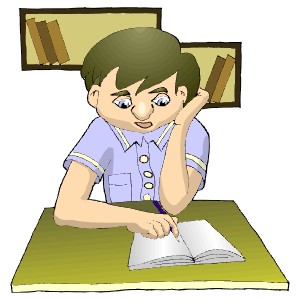 РЕКОМЕНДАЦИИ ПЕДАГОГА-ПСИХОЛОГАВЫПУСКНИКАМ, СДАЮЩИМ ЕГЭСОЧИ-2013Накануне экзамена:Многие считают: для того, чтобы полностью подготовиться к экзамену, не хватает всего одной, последней перед ним ночи. Это неправильно. Ты уже устал, и не надо себя переутомлять. Напротив, с вечера перестань готовиться, соверши прогулку. Выспись как можно лучше, чтобы встать отдохнувшим, с ощущением своего здоровья, силы, "боевого" настроя. Ведь экзамен - это своеобразная борьба, в которой нужно проявить себя, показать свои возможности и способности. Саморегуляция познавательной деятельности во время экзамена            Для того  чтобы уверенно и успешно выполнить задания на ЕГЭ, полезно:понять и спокойно обдумать вопросы, поставленные в задании, собраться с мыслями для их решения;постараться поддерживать у себя позитивное мышление в течение всего времени, отведенного на выполнение работы;не поддаваться негативным изменениям в своем настроении;помнить, что очень важна положительная самооценка, и проговорить про себя: «Я уверен в себе, потому что я положительно себя оцениваю. Я справлюсь с поставленными задачами, и все будет хорошо…».Универсальные рецепты повышения эффективности тактики выполнения заданий в ходе ЕГЭ:Сосредоточься! После выполнения предварительной части тестирования (заполнения бланков), когда ты прояснил все непонятные для себя моменты, постарайся сосредоточиться и забыть про окружающих. Перед тем, как вписать ответ, перечитай вопрос дважды и убедись, что ты правильно понял, что от тебя требуется. Начни с легкого! Начни отвечать на те вопросы, в знании которых ты не сомневаешься, не останавливаясь на тех, которые могут вызвать долгие раздумья. Пропускай! Надо научиться пропускать трудные или непонятные задания. Помни: в тексте всегда найдутся такие вопросы, с которыми ты обязательно справишься. Читай задание до конца! Спешка не должна приводить к тому, что ты стараешься понять условия задания "по первым словам" и достраиваешь концовку в собственном воображении. Это верный способ совершить досадные ошибки в самых легких вопросах. Думай только о текущем задании! Когда ты видишь новое задание, забудь все, что было в предыдущем. Исключай! Многие задания можно быстрее решить, если не искать сразу правильный вариант ответа, а последовательно исключать те, которые явно не подходят. Запланируй два круга! Рассчитай время так, чтобы за две трети всего отведенного времени пройтись по всем легким заданиям («первый круг»). Тогда ты успеешь набрать максимум очков на тех заданиях, а потом спокойно вернуться и подумать над трудными, которые тебе вначале пришлось пропустить («второй круг»). Проверь! Оставь время для проверки своей работы, хотя бы, чтобы успеть пробежать глазами и заметить явные ошибки. Угадывай! Если ты не уверен в выборе ответа, но интуитивно можешь  предпочесть какой-то ответ другим, то интуиции следует доверять! При этом выбирай такой вариант, который, на твой взгляд, имеет большую вероятность. Не огорчайся! Стремись выполнить как можно больше заданий, но помни, что на практике это нереально. Учитывай, что тестовые задания рассчитаны на максимальный уровень трудности, и количество решенных тобой заданий вполне может оказаться достаточным для отличной оценки.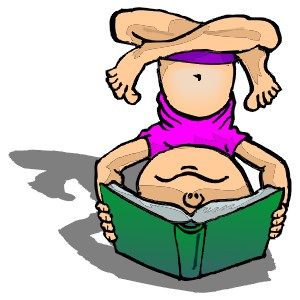 